For staff use only Booth #  	 Cash ▢ Check ▢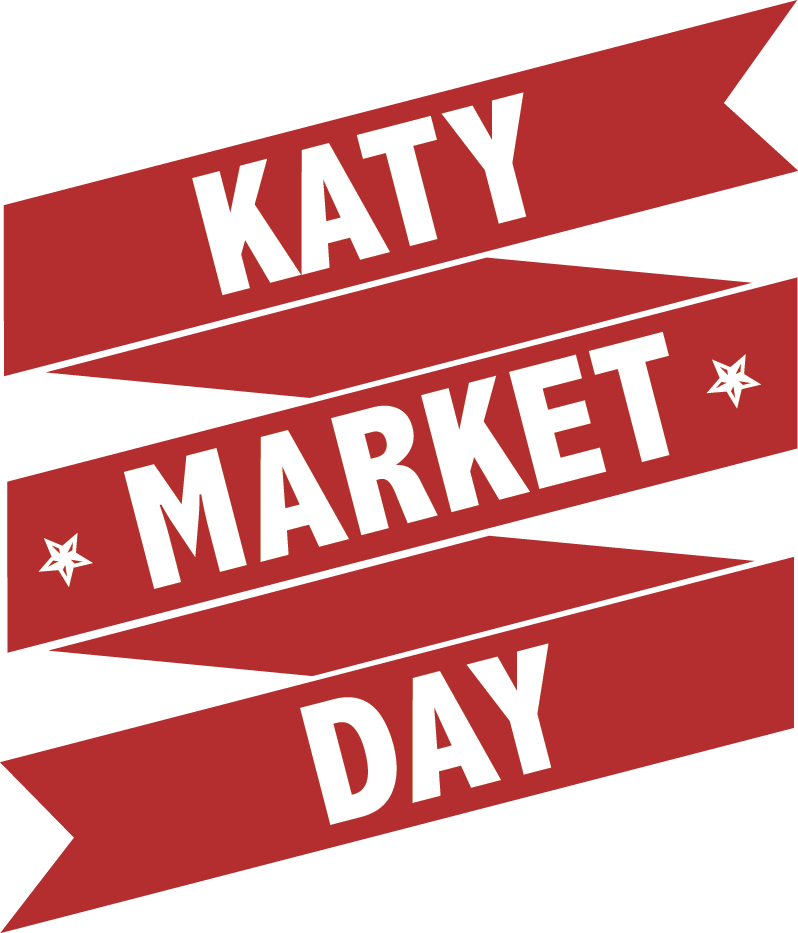 Christmas 2020 Vendor Registration FormEvent Date: Saturday December 5th, 2020 10am-5pmFirst & Last Name:Business Name:Tel: 	Email:  	Description of products being sold:	Direct Sale: Yes / No$ 100 Cash or Check made payable to “Katy Market Day”. After receiving your booth confirmation email drop off or mail payment to The Limited Edition Art & Antiques. 5717 Second St. Katy, TX 77493.VTehnidsoirs faeerasinaroernsohnin-reefeuvnednatb, olepaenndonnolynt-otravnesnfdeorarsblwe.itThhtiasnigsibalerapinroodruschtsinteoesveelnl.t. There will be no Braoiontdhafteeeosrarreefunnodns-redfuuentdoabinleclaenmdenntown-etraathnesrfeorrabcloev.id cancellations*No Show Policy*If you need to cancel, please notify us ASAP prior to the event as we will have a long waitlist. If you do not notify us, you will not be invited back to future Katy Market Day events.D ISCLAIMERKaty Market Day and the downtown merchants will not be held responsible for loss, theft, injury, illness, or personal property damage during the event. All vendors will be responsible for their own property and must provide their own set-up equipment such as tables, canopies, chairs, etc. By signing below, you are acknowledging and agreeing to the above information.Signed by: 		Date: 	